	Grace Presbyterian Church 	7434 Bath Street	Springfield, Virginia 22150	Live-Streamed Worship 	September 6, 2020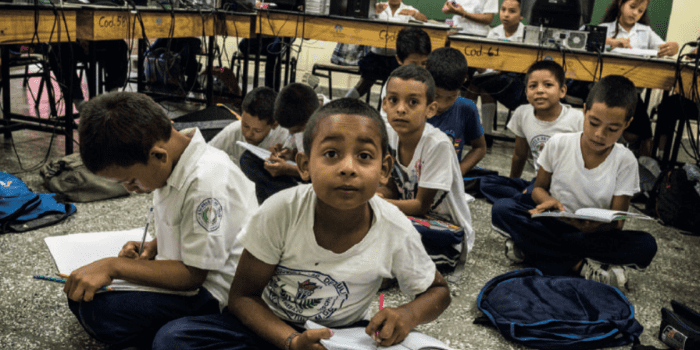 Greeting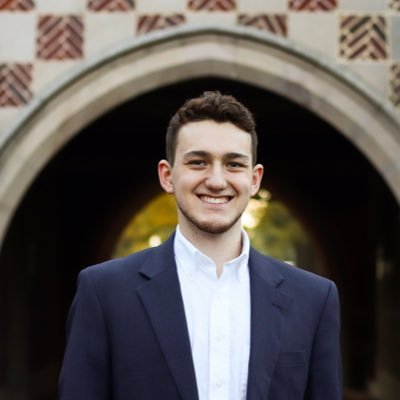 Lighting of the Peace CandleCall to Worship (by Beth Merrill Neel)One:	God has set this day before us,Many:	A day set apart, a day of rest and praise.One:	God has set our lives before us,Many:	A span of years in which we love, and learn, and serve.One:	God has set God’s seal upon our hearts,Many:	So that we might live fully in deep love.One:	Let us worship God.	Hymn #1		Heber	Holy, Holy, Holy! Lord God Almighty!Holy, holy, holy! Lord God Almighty!Early in the morning our song shall rise to thee.Holy, holy, holy! merciful and mighty!God in three persons, blessed Trinity!Holy, holy, holy! all the saints adore thee,Casting down their golden crowns around the glassy sea;Cherubim and seraphim falling down before thee,Who wert, and art, and evermore shalt be.Holy, holy, holy! though the darkness hide thee,Though the eye of sinfulness thy glory may not see,Only thou art holy; there is none beside thee,Perfect in power, in love and purity.Holy, holy, holy! Lord God Almighty!All thy works shall praise thy name, in earth and sky and sea.Holy, holy, holy! merciful and mighty!God in three persons, blessed Trinity!Prayer of ConfessionHoly God, hear our prayer:For the mending of our hearts, torn apart by our unkindness;For the healing of our souls, wasting away from the despair around us;For the forgiveness we seek for the sin we have allowed to persist;For the reconciliation of the world, whose division condemns us;We pray for the courage to admit our fault,The strength to amend our actions,And the hope that your grace awaits us.Through Christ we pray. Amen.Assurance of Forgiveness Leader:  	The good news is that Christ calls us to new life and enables us to begin again and again and again and again.  Friends, believe the good news of the Gospel:  In Jesus Christ we are forgiven!  People:	Thanks be to God!Children’s Sermon	Blessing of the School YearScripture Lesson	Luke 10:38-42Grace Praise Band	Blessed Be Your Name	RedmanScripture Lesson	Ephesians 4:11-16Sermon		Rev. Dr. Ben Trawick	“Growing Up in Every Way”	Offering	(A word about ways to support Grace’s ministry)Prayer of DedicationPrayers of the People	(Please submit your joys and concerns online.)Parting Hymn #450		Evans/Byrne/Hull	Be Thou My Vision	Be thou my vision, O Lord of my heart;Naught be all else to me, save that thou art;Thou my best thought, by day or by night,Waking or sleeping, thy presence my light.Be thou my wisdom, and thou my true Word;I ever with thee and thou with me, Lord;Thou my soul’s shelter, and thou my high tower;Raise thou me heavenward, O Power of my power.Riches I heed not, nor vain, empty praise;Thou mine inheritance, now and always;Thou and thou only, first in my heart,High King of Heaven, my treasure thou art.High King of Heaven, my victory won,May I reach heaven’s joys, O bright heaven’s Sun!Heart of my own heart, whatever befall,Still be my vision, O Ruler of all.©1927, Oxford University Press, All rights reserved.
Reprinted with permission under ONE LICENSE #735028-A . All rights reserved.BenedictionResponse #541		God Be with You Till We Meet AgainGod be with you till we meet again; Loving counsels guide, uphold you,
With a shepherd's care enfold you:  God be with you till we meet again.